Телефоны организаций, куда вы можете обратиться в случае, если Вам стали известны случаи жестокого обращения с детьми в семье или школе:Центр психолого-педагогической  помощи семье и детям, адрес: г. Иваново, ул. 2-я Лагерная, д. 51, т. (4932) 33-25-63,ДЕТСКИЙ ТЕЛЕФОН ДОВЕРИЯ:  8-800-2000-122,Сайт учреждения: www.sdobrom.at.uaТерриториальное управление социальной защиты населения по г. Иванову,  адрес: г. Иваново, ул. Строительная, д. 5,т. (4932) 32-55-85.Комиссия по делам несовершеннолетних и защите их прав при администрации города Иваново, адрес: г. Иваново, пр. Шереметевский, д. 1, т. (4932) 59-47-29.Прокуратура Ленинского района города Иваново,  адрес: г. Иваново, ул. Станкостроителей, д. 18, т. (4932) 24-27-18.Прокуратура Октябрьского района города  Иваново,адрес: г. Иваново, пр. Ленина, д. 6,  т. (4932) 32-77-36.Прокуратура  Советского района города  Иваново,
адрес: г. Иваново, пр. Ленина, д.10,  т. (4932) 30-08-09.Прокуратура  Фрунзенского района города  Иваново,
адрес: г. Иваново, пер. Врачебный, д. 3 «А»,   т. (4932) 32-62-68.Ивановская межрайонная прокуратура, адрес: г. Иваново,пр. Ленина, д. 16 «Б»,  т. (4932) 32-66-22.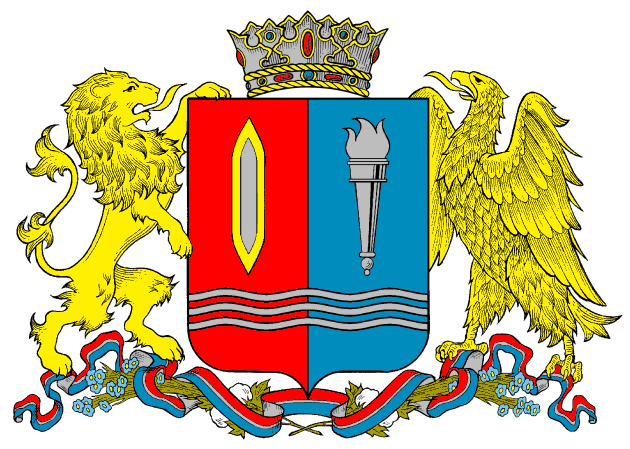 Департамент социальной защиты населенияИвановской  областиобластное государственное казённое учреждение социального обслуживания «Центр психолого-педагогической помощи семье и детям» Жестокость и насилие по отношению к детям – тема, которая не может не волновать ни взрослых, ни детей, которые, к сожалению, не застрахованы от проявления агрессии со стороны сверстников, взрослых и даже собственных родителей, будь то дома, в школе, на улице. Формы проявления детского насилия и насилия со стороны родителей всегда имеют отпечаток той или иной семьи,  учебного заведения, неформального объединения.В семье от жестокости и насилия  обычно страдают дети, чьи родители пренебрегают современными формами и методами воспитания, исходят из модели семьи, унаследованной ими с детства. При этом насилие по отношению к детям зачастую выполняет роль «самотерапии» (самоуспокоения) для самих родителей.Мотивация родителей, применяющих насилие по отношению к детямМотивация насилия со стороны взрослых в большинстве случаев обусловлена: невозможностью наладить психологический контакт с ребёнком; отсутствием навыков отцовства и материнства; применением побоев как вспомогательного средства для снятия собственного стресса, порой даже не связанного с поведением ребёнка; использованием детей в корыстных целях; удовлетворением сексуальных потребностей.    Ответственность родителей за жестокое обращение с детьми по законодательству Российской ФедерацииОтветственность родителей по Семейному кодексу РФСтатья 69 СК РФ - лишение родительских прав, применяется  в случаях: злоупотребления родительскими правами;жестокого обращения с детьми, в том числе: осуществления физического или психического насилия над ними, покушения на их половую неприкосновенность;совершения умышленного преступления против жизни или здоровья своих детей.Административная ответственность родителейВ соответствии с частью 1 статьи 5.35. КоАП РФ неисполнение, ненадлежащее исполнение родителями или иными законными представителями обязанностей по содержанию, воспитанию, обучению, защите прав и интересов несовершеннолетних влечет предупреждение или наложение административного штрафа в размере от 100 до 500 рублей.Уголовная  ответственность  родителейРодители за насильственные деяния по отношению к детям, обладающие всеми признаками состава преступления,  несут уголовную ответственность на общих основаниях. Практика наиболее часто встречающихся насильственных деяний родителей, привлеченных к уголовной ответственностиумышленное причинение тяжкого вреда здоровью (ст. 111 УК РФ); побои  (ст. 116 УК РФ): истязание  (ст. 117 УК РФ); изнасилование  (ст. 131 УК РФ);оставление в опасности  (ст. 125 УК РФ);развратные действия  (ст. 135 УК РФ);неисполнение обязанностей по воспитанию несовершеннолетнего  (ст. 156 УК РФ). 